 СОДЕРЖАНИЕВВЕДЕНИЕ	3ТЕОРЕТИЧЕСКИЕ ОСНОВЫ ПРАЗДНИКА	4ЗНАЧЕНИЕ И РОЛЬ ПРАЗДНИКА	5ПОСТРОЕНИЕ ПРАЗДНИКА	7ЗАКЛЮЧЕНИЕ	14ПРИЛОЖЕНИЕ	16СПИСОК ИСПОЛЬЗУЕМОЙ ЛИТЕРАТУРЫ	21ВВЕДЕНИЕПраздник - это особое состояние души, эмоциональный радостный подъем, вызванный переживаниями какого-либо торжественного события. В жизни человека тесно переплетается личное и общественное. Праздник всегда выполнял важные общественные функции, имел глубокий смысл, в нем человек ощущал себя личностью членом коллектива. Праздник является специфичной формой коллективного единения, где выражается общее настроение и сопереживание участников. Он обусловлен динамикой социального бытия, в котором отдельные периоды жизни осознаются и переживаются людьми особым эмоциональным образом, диктуют им иной, нежели в будничное время, способ поведения и деятельности, предполагая непосредственное участие в праздновании.В условиях нарастающих кризисных явлений в духовной жизни всего общества, в том числе детей и подростков, особую социально-педагогическую значимость приобретает обоснование содержания и методов организации праздничных форм досуговой деятельности, которая способствует становлению и развитию личности ребенка.Празднично-досуговая деятельность детей отличается особым динамизмом, появлением неожиданных видов и форм. Досуг большей части детей, часто практически не контролируемый, отличается сложностью и противоречивостью. С одной стороны, дети имеют возможность выбирать занятия на досуге по собственному желанию, с другой, - нередко не готовы к выбору видов деятельности, способствующей полноценному формированию личности, охотно перенимают модели заполнения свободного времени, далеко не всегда содействующие их физическому и психическому развитию.Объект исследования – современные технологии организации детских праздников.Предмет исследования - рациональная организация культурно-досуговойдеятельности участников праздника, процесс подготовки и организации праздников.Цель – обобщить опыт работы по проведению, организации и подготовке праздников в условиях крупных промышленных городов, выявив характерные особенности данного вида работы.Цель определила следующие задачи: проанализировать имеющуюся литературу по проблеме; проанализировать опыт работы по подготовке, организации и проведению праздников; выявить значение праздников для развития детей; выявить особенности процесса подготовки, организации и проведения праздников; обобщить опыт работы по подготовке к праздникам и провести сравнительный анализ праздников.Зима – великолепное время года, которое, не смотря на доминирование белого цвета, не менее ярко для детского восприятия, чем другое время года. Белая зима, вместе с ее волшебным Новым годом, зеленой елкой и красивыми игрушками – прекрасная тема для того, чтобы организовать зимние праздники в детском саду.ТЕОРЕТИЧЕСКИЕ ОСНОВЫ ПРАЗДНИКАТермин "праздник" (от греческого слова "Еориз") часто употребляется для характеристики эмоциональных состояний (праздник чувств, эмоций, души, сердца). С праздником ассоциируется чувство приятного, радостного.Занимаясь его подготовкой, педагоги, воспитатели, родители должны в первую очередь ориентироваться на интересы каждого конкретного ребенка и группы детей, для которых и готовится этот праздник. И главный критерий подбора материала здесь – зрелищность, яркость и веселость. Все это в массовом проявлении. Праздник развивает детей, готовит их к творческой, продуктивной деятельности, помогает решать многие специфические задачи воспитания. Впечатления раннего детства часто остаются в памяти на всю жизнь. Их яркость и богатство могут согреть и украсить душу человека на долгие годы. В общую цепь радостных настроений, незабываемых эмоций детства свои особые чувства и переживания вносят праздники. Праздники – это радость общения, радость творчества и сотворчества, радость самовыражения, радость раскрепощения и взаимообогащения. В связи с тем, что для полноценного, всестороннего развития детей необходимо использовать для развития их речи, мышления, координации всевозможные ситуации. И праздник в данном случае должен иметь не только развлекательные, но и развивающие, обучающие функции.ЗНАЧЕНИЕ И РОЛЬ ПРАЗДНИКАДетский праздник - важная часть жизни ребенка, это радостное событие, которое позволяет расслабиться, встряхнуться, забыться, а порой и просто отдохнуть от будней. И уже почти афоризмом стали слова: “Без праздников не бывает детства!” Праздники духовно обогащают ребенка, расширяют его знания об окружающем мире, помогают восстанавливать старые и добрые традиции, объединяют и побуждают к творчеству. Занимаясь его подготовкой, педагоги, воспитатели, родители должны в первую очередь ориентироваться на интересы каждого конкретного ребенка и группы детей, для которых и готовится этот праздник. И главный критерий подбора материала здесь – зрелищность, яркость и веселость.Праздник – это прекрасная ситуация для активизации речи, ее коммуникативной функции. Праздник – это речевая среда, которая так необходима детям. Праздник раскрывает богатейшие возможности всестороннего развития ребенка.Праздники – это радость общения, радость творчества и сотворчества, радость самовыражения, радость раскрепощения и взаимообогащения.В любом празднике присутствуют разнообразные виды искусства: литература, музыка, живопись, театр, пантомима. Таким образом, праздник является синтезом практически всех видов искусств. А широкое использование их средств в работе с детьми со сниженным слухом позволяет расширить кругозор, сформировать взгляды и нормы поведения ребенка, развить его творческие способности. В разнообразных видах деятельности проявляются наклонности, формируются определенные умения и навыки. На празднике дети не только говорят, но танцуют, поют, рисуют. Дети учатся подчинять свои движения ритму музыки, различать музыкальные темпы, отражать их в движениях, играх, сопровождая речью.Праздничная атмосфера, красота оформления помещения, костюмов, хорошо подобранный репертуар, красочность выступлений детей — все это важные факторы эстетического воспитания.Участие детей в пении, играх, хороводах, плясках укрепляет и развивает детский организм, улучшает координацию движений. Подготовка к праздникам и развлечениям осуществляется планомерно и систематически, не нарушая общего ритма жизни детского сада. Если воспитатель хорошо знает детей, их интересы, индивидуальные особенности, он умеет каждый день пребывания детей в детском саду сделать для них радостным и содержательным.В основе каждого праздника, развлечения лежит определенная идея, которая должна быть донесена до каждого ребенка. Эта идея должна проходить через все содержание праздника, раскрытию ее служат песни, стихи, музыка, пляски, хороводы, инсценировки, художественное оформление.Идея праздника будет донесена до каждого ребенка, если она раскрывается на доступном детям художественном материале, с учетом их возрастных и индивидуальных особенностей. Это достигается прежде всего тщательным подбором репертуара (стихов, песен, плясок и т. д.) для детей каждой возрастной группы, рекомендованным «Программой воспитания в детском саду». При этом учитываются уже имеющийся у детей репертуар, уровень развития их вокальных и двигательных навыков, интересы. Наконец, говоря о доступности праздника, следует помнить и о времени его проведения. У детей младших и средних групп утомляемость наступает гораздо раньше, чем у старших дошкольников. Малыши способны воспринять гораздо меньшее количество стихов, песен и т. д. Поэтому длительность праздника для них не должна превышать 20-30 мин. Для старших дошкольников длительность его увеличивается до 45-55 мин. и репертуар становится гораздо богаче и разнообразнее.Желательно, чтобы в программе праздника гармонически сочетались разные виды искусств, коллективное и индивидуальное исполнение. Дополняя друг друга в решении одной темы, они увеличивают силу эмоционального воздействия на детей, в то же время каждое из них оказывает свое особое влияние на ребенка. Учитывая сравнительно быструю утомляемость и возбудимость детей, необходимо правильно чередовать различные виды их художественной деятельности.Праздник несет радость всем детям. Поэтому важно, чтобы каждый ребенок принимал в нем посильное участие.Для детей дошкольного возраста характерна потребность в неоднократном повторении хорошо знакомых песен, хороводов, танцев, что они делают с особым удовольствием и выразительностью. Поэтому в программу праздника надо обязательно включить значительную часть такого материала, внеся в него некоторые изменения (варианты, иное оформление хоровода, игры и т. д.).ПОСТРОЕНИЕ ПРАЗДНИКАПраздник в детском саду – это радость, веселье, торжество, которое разделяют взрослые и дети. Он должен войти в жизнь ребенка ярким событием и остаться в памяти надолго. Недаром говорят, что впечатления раннего детства самые сильные, незабываемые. Пожалуй, каждый, перелистывая страницы своей жизни в зрелом возрасте, не может не вспоминать радостного волнения, ожидание чего-то необычного, значительного и сказочного в преддверии детского праздника. Живет в памяти праздничный день в детском саду: смех, веселье, игры, песни, яркие костюмы, подарки и первое сольное выступление. Многие унесли из детства любимую песню, игру, память о совместных переживаниях с друзьями, воспитателями, родными.Кроме того, праздник – важное средство художественного воспитания. Здесь формируется вкус детей. Художественный музыкально-литературный материал, красочное оформление помещения, костюмов, способствует развитию у детей чувство прекрасного, красивого. Праздник – это торжество, которое объединяет людей общностью переживаний, эмоциональным настроем, создает то особое ощущение, которое мы называем праздничным. Формы же празднования могут быть самыми разнообразными.Зима – великолепное время года, которое, не смотря на доминирование белого цвета, не менее ярко для детского восприятия, чем другое время года. Белая зима, вместе с ее волшебным Новым годом, зеленой елкой и красивыми игрушками – прекрасная тема для того, чтобы организовать зимние праздники в детском саду.Новый год не является исчерпывающим поводом. Сами новогодние каникулы, снег, да и православный праздник Рождества Христова помогут разнообразить сценарии для проведения подобных празднований. Некоторые дошкольные учреждения планируют свою программу таким образом, что последняя неделя января или первые дни февраля полностью посвящены зимним праздникам. Это время и носит название зимней недели. На помощь приходят любые способы творчества, в младших группах доступны  стихи для самых маленьких о зиме, предложения найти среди представленных объектов снежинку или же постановка спектакля «Избушка для зайки».При проведении зимних праздников на улице успехом пользуются различные игры. Некоторые из них представлены в таблице 1.Таблица 1 – Примерный перечень зимних игр на улицеВ средних группах занятия в детском саду усложняются. На занятиях лепки дети создают скульптуры снеговиков, участвуют в более сложных сценических постановках. В рамках зимней олимпиады игры детей на открытом воздухе могут включать в себя создание крепости, соревнования по постройке самого большого снеговика и не только. Все зависит лишь от наличия снега, погодных условий и фантазии воспитателей. Активный отдых на свежем воздухе просто идеален для детского здоровья.
Дети старшего возраста уже вполне способны понять суть праздника Рождества, поэтому спектакли на эту тему вполне могут присутствовать на зимней неделе.Праздничный репертуар можно использовать как рекомендованный «Программой» так и дополнительный. Важно, чтобы он был художественным и соответствовал программным требованиям. Лучше всего музыкальные произведения использовать на фортепьяно или пользоваться проигрывателем, магнитофоном, причем не только для выполнения движений: плясок, ходьбы, игр. Для этого воспитателю следует подбирать различные пластинки, записи с вокальной и танцевальной музыкой. При проведении праздников желательно использовать местные традиции, обычаи, игры, учитывать условия и особенности города. Часто в программы утренника включается выступление детского оркестра. Игра на детских музыкальных инструментах имеет большое воспитательное и образовательное значение, развивает слух, музыкальную память, чувство ритма, воспитывает в детях ответственность, организованность, внимание. Но детский оркестр – не самоцель. Это итог большой работы, и, конечно, игра на музыкальных инструментах включается в программу не каждого утренника. В начале года, когда у детей еще нет навыков игры на инструментах, нет выученного репертуара, сыгранности, оркестр включать в сценарий не следует, т.к. участие в этом выступлении будет сопровождаться для ребят напряженностью, неуверенностью в себе.Обилие стихов, многословие ведущих делает праздник неинтересным, нединамичным, утомляет детей. Пусть словесного материала будет меньше, но он будет живым, интересным, ярким, понятным детям по содержанию и выразительным по исполнению. Нужно продумать не только выбор стихов, но и качество их исполнения детьми на утреннике. Задача воспитателей – научить ребят читать стихи эмоционально, без подражания взрослым.Дети любят исполнять стихи на праздничном утреннике. Но удовлетворять всех желающих в один день невозможно. Поэтому нужно назначать выступление ребят, незанятых в других номерах праздничной программы. Программу утренника следует строить так, чтобы дети имели возможность видеть весь праздник, участвовать в общем веселье.В течение года ответственные, ведущие роли необходимо поручать разным детям, согласуя это с их возможностями и характером. Многократное выступление одних приводит к чрезмерным волнениям, утомляет их нервную систему. У детей же не участвующих в общей радости, пропадает интерес к празднику: они переживают, теряют веру в свои силы и еще больше замыкаются в себе, особенно стеснительные и малоинициативные дети. Для каждого ребенка должна найтись, пусть незначительная, маленькая, но роль в сценарии. Слова ведущего, поздравления, выступления детей другой группы, сюрпризные моменты, ребята должны увидеть и услышать только на празднике. Тогда этот материал вызывает у них интерес, внимание, желание принять участие в празднике. Сценарий утренника составляется музыкальным руководителем, совместно с воспитателями и утверждается заведующим. Его обсуждение обязательно проводится с коллективом, причем воспитатели не только знакомятся со сценарием, но и распределяют между собой роли и обязанности: кто займется подготовкой атрибутов, костюмов, оформлением помещения и т.д. Эмоциональность восприятия праздничного материала усиливается активному участию взрослых. Особой теплотой и непосредственностью отличаются праздники, в которых принимают участие родители. Они могут включиться в детские игры и аттракционы. Как радуются ребята, когда две мама или папы соревнуются между собой.Оформление помещения детского сада в праздничные дни имеет большое значение. Выдумка, творчество в оформлении групповых комнат, убранстве зала, вестибюля, участка, подготовка костюмов и атрибутов к отдельным номерам программы привлекают внимание детей, наполняют их сердца чувством удовлетворения, радости. В вестибюле (коридорах) особое внимание желательно обратить на оформление уголка для родителей. Здесь помещаются поздравления, теплые пожелания, советы, как провести праздничный день с ребенком, какие книги ему читать на данную тематику, какие стихи выучить, какие подарки-самоделки приготовить вместе с детьми для родных и близких и т.д.Рядом можно разместить выставку детских работ: рисунки, поделки из природного материала, изделия из глины и т.д. Накануне праздника дети принимают активное участие в подготовке к утреннику.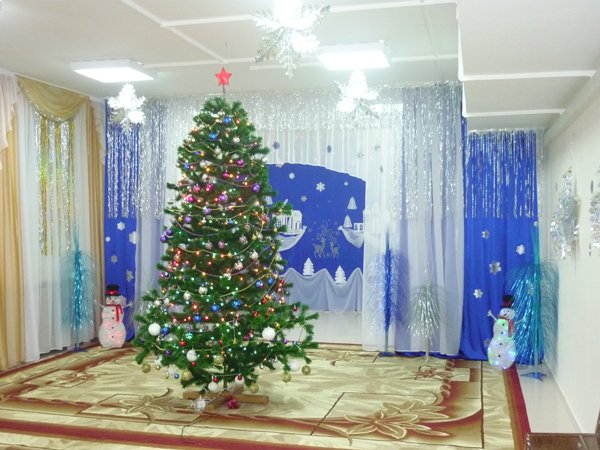 Рисунок 1 – Украшение зала к новогоднему утренникуОформление зала должно отличаться от оформления группы особой парадностью и торжественностью. Главным, ярким пятном является оформление центральной стены в соответствии с тематикой праздника.Построения и методика проведения праздников в дошкольных учреждениях определяются особенностями каждого из них и возрастом детей, для которых он проводится. Построение утренников для малышей отличается своеобразными чертами. Здесь используется материал, пройденный на музыкальных занятиях и хорошо усвоенный. Поэтому, попадая и в новую, необычную обстановку, дети чувствуют себя естественно и непринужденно, хорошо поют, танцуют, проявляют активность, выполняя знакомые действия. Интерес вызывают и различные зрелищные моменты, которые чередуются детским исполнением. Для самых маленьких простейшим выражением их являются показ и обыгрывание красочных атрибутов, игрушки. Часто в сценариях для малышей появляются персонажи кукольного театра. В ясельных и младших группах ведущую роль играет взрослый. Он постоянно руководит не только действиями малышей, но и их восприятием. Взрослый фиксирует детское внимание на появлении новых персонажей, позволяет хорошо рассмотреть их, затем приступает к действиям: вместе со всеми поет, танцует, играет, что вызывает у малышей уверенность в действиях. На празднике для II младшей и средней групп, которые обычно объединяются, вводится небольшая торжественная часть, поют песни, играют, в конце проводится сюрпризный момент. В средней группе у ребят появляется больше возможностей проявить себя в индивидуальных выступлениях, причем это может быть не только чтение стихотворений, но и показ несложных инсценировок, маленьких танцев, исполнение на музыкальных инструментах и т.п. Дети II и средней групп во многом самостоятельны, у них уже есть некоторый опыт поведения на праздниках, однако и им необходима помощь взрослого; пляски и игры проводятся по показу, песни они поют вместе с воспитателем.Для детей старших групп характерна большая активность в восприятии и исполнительной деятельности. Красочное убранство помещения, различные атрибуты, костюмы персонажей – все это привлекает внимание ребят. Они сами замечают детали оформления и т.д. На утренниках дети старших групп во многом действуют самостоятельно, без помощи воспитателя, уверенно проводят знакомые игры, пляски, участвуют в инсценировках. Они свободно ориентируются в коллективе, следят за правильным выполнением действий своих товарищей. При хорошо организованной работе по музыкальному воспитанию все дети осваивают программное содержание, которое определяется для каждой возрастной группы.Вместе с тем всегда в группе есть дети, которые легче и быстрее других усваивают программный материал, и дальнейшее их развитие требует применение более сложных произведений. Таким детям можно поручать роли посложнее, построенные на исполнении песен, танцев, позволяющие им полнее проявить свои способности.Разнообразна деятельность воспитателя на праздничных утренниках. Самой ответственной является роль ведущего. Его эмоциональность, живость, умение непосредственно общаться с детьми, выразительное исполнение стихотворных текстов во многом определяют общий настрой темп ведения праздника. Ведущий не только должен хорошо знать программу, но и уметь быстро реагировать на неожиданные случайные изменения. Воспитатели, не выступающие в каких-либо ролях, находятся с детьми своей группы. Они внимательно следят, как воспринимают ребята то или иное выступление, поют вместе с ними, подготавливают атрибуты, детали костюмов, вовремя переодевают детей, помогают им, если это необходимо, при проведении игры, танца. Утренник должен быть проведен в хорошем темпе. Растянутость выступлений, слишком большое их количество, неоправданные паузы – все это утомляет ребят, расхолаживает их, нарушает единую линию эмоционально-физиологической нагрузки. Избежать этого позволит, прежде всего, активное участие взрослых на празднике. Все это помогает глубже почувствовать содержание праздника, сохранить о нем хорошие воспоминания.ЗАКЛЮЧЕНИЕПраздник в детском саду – важная часть жизни ребенка. Это радостное событие, которое позволяет ребенку отдохнуть, развлечься и вместе с тем духовно обогащает его, побуждает к творчеству.«Программа воспитания в детском саду» рекомендует в каждой возрастной группе, начиная с первой младшей, устраивать развлечения, цель которых — порадовать, повеселить детей, обогатить запоминающимися впечатлениями, в интересной, увлекательной форме дать сведения о живой и неживой природе, рассказать поучительные истории о взаимоотношениях между самыми разными ее обитателями.Вызывая радостные эмоции, развлечения одновременно закрепляют знания детей об окружающем мире, развивают речь, творческую инициативу и эстетический вкус, способствуют становлению личности ребенка, формированию нравственных представлений (положительное отношение к проявлению доброты, осуждение грубости, эгоизма, равнодушия).В детском саду много внимания уделяется художественному воспитанию каждого ребенка, и осуществляется оно на занятиях по изобразительному искусству, на музыкальных занятиях и занятиях по художественному слову. Развлечения как бы объединяют все названные виды искусства, дающие возможность творчески использовать их, чтобы сделать радостным пребывание детей в детском саду. На это также направлены и зимние праздники. Они не только поднимут детям настроение, подарят положительные эмоции, но еще и укрепят здоровье детей. ПРИЛОЖЕНИЕСценарий зимнего праздника для детей «Зимние забавы» ко всемирному Дню снегаФорма мероприятия: детский зимний праздник.Целевая аудитория: дети 5-7 лет (старшая и подготовительная группы детского сада).Цели мероприятия: познакомить детей со Всемирным днём снега (Международным днём зимних видов спорта), приобщить к спорту, сплотить детский коллектив посредством командных игр, выявить знания о зиме и зимних месяцах, показать родителям и зрителям способности и таланты детей, создать радостную и праздничную атмосферу.Подготовка и рекомендации к проведению мероприятияАтрибуты и реквизит: мишура для Метелицы, детские музыкальные инструменты, канат для игры, самодельные снежки из ваты или мишуры, обручи.Действующие лица: Ведущая, Метелица.Ход мероприятия:Ведущая заходит вместе с детьми в украшенный и нарядный зал под весёлую задорную музыку, дети рассаживаются на заранее приготовленные стульчики.Ведущая:Здравствуйте, дорогие ребята и гости! Мы сегодня собрались в этом зале для встречи Зимушки-зимы! Скажите, а какие зимние месяцы вы знаете?Дети:Декабрь, январь и февраль.Ведущая:Правильно! И каждый месяц зимы разный. Декабрь – первый месяц. Месяц первого снега и любимого всеми праздника – Нового года. Январь – праздник Рождества, зимних игр и забав. Февраль – последний и самый суровый, морозный месяц зимы. В феврале бывают метели и вьюги. Сегодня мы будем праздновать День снега! Зимой кругом бело и так красиво! Ребята, а вы любите играть в зимние игры?Ребёнок:За окошком, за окном, белый снег летит кругом.Ой, снег, ой, снежок, словно пух, лежит у ног.Эй, снежок, спеши догнать, будем мы в снежки играть!Проводится игра «Собери снежки».По полу разбрасываются самодельные снежки из ваты или мишуры. Дети играют в игру несколько раз по 3-4 человека. Задача детей – собрать в разложенные обручи как можно больше снежков. Затем нужно вместе посчитать, сколько снежков собрал каждый из детей. Кто больше – тот и выигрывает.Ведущая:Сегодня мы с вами отмечаем Всемирный день снега. Ещё его называют Международным днём зимних видов спорта. Ребята, а каким спортсменам нужно много снега или льда?Дети:Лыжникам, конькобежцам, фигуристам, хоккеистам.Ведущая:Правильно! А на чём вы любите кататься зимой?Дети:На санках, ледянках, коньках, лыжах.Ведущая:Молодцы, ребята! Все вы спортивные и всё про зиму знаете!Под музыку в зал забегает Метелица.Метелица:Это я, Метелица пришла, закружила, закружила, замела,На кого подую, того заколдую!Метелица бегает под музыку с мишурой в руках, пробегая мимо детей, дует на них, пытаясь их «заморозить».Ведущая:Подожди, подожди, Метелица! Лучше поиграй с нашими ребятами!Метелица:Вот если отгадают дети мои загадки, тогда не буду их замораживать и поиграю! Вот, послушайте и отгадайте!Метелица загадывает загадки.1. Снег на полях, лёд на реках, вьюга гуляет, когда это бывает? (Зимой)2. Без рук, без глаз, а рисовать узоры умеет? (Мороз)3. Скатерть белая весь свет одела? (Снег) Метелица:Ну, молодцы, ребята, загадки вы, действительно, умеете отгадывать. Но прежде чем играть с вами, мне ещё хотелось бы проверить, а умеете ли вы танцевать?Ведущая:Конечно, умеют! Наш весёлый детский сад поплясать зовёт ребят!Исполняется любой задорный подвижный танец, желательно под песню о зиме.Ведущая:Ну, Метелица, убедилась, какие наши ребята молодцы? Всё умеют!Метелица:А в оркестре ваши ребята тоже умеют играть?Ведущая:Конечно! Выступлением оркестра вас порадуем сейчас,Музыканты, оркестранты постараются для вас!Имитируется оркестр на детских музыкальных инструментах под любую ритмичную, весёлую, народную мелодию. Можно использовать деревянные ложки, бубны, маракасы, трещотки, дудочки, колокольчики, металлофоны.Метелица:Действительно, ваши дети всё на свете умеют. Теперь я точно буду с ними играть! Первая моя игра – «Ледяная фигура, замри». Вы, ребята, должны будете придумать любую фигуру животного и превратиться в него, когда остановится музыка. Но пока музыка будет звучать, вам необходимо двигаться и танцевать. А я буду отгадывать, в кого вы превратились!Проводится игра с Метелицей «Ледяная фигура, замри».Метелица:А теперь ещё одна игра! Мы с вами поделимся на две команды. Каждая команда получит снежок, который нужно будет быстро передавать друг другу. Чья команда справится с заданием быстрее и не уронит снежок, та и выигрывает!Проводится командная игра «Передай снежок». Для игры понадобится два самодельных снежка из ваты или мишуры.Метелица:Молодцы, ребята, все ловкие и быстрые! А теперь игра для мальчиков.Мальчиков, парней, ребят, вызываю на канат,Пять тут слева, пять тут справа – только мускулы трещат!Проводится игра для мальчиков «Перетяни канат». Игра с толстым спортивным канатом, обе стороны которого равномерно берут в руки игроки. Одинаковое количество человек слева и справа. Задача детей – перетянуть канат на свою сторону.Метелица:А теперь игра для девочек. Выходи без лишних слов, будет конкурс плясунов!Проводится «Конкурс плясунов». Дети встают вкруг и танцуют под музыку, повторяя за Метелицей движения. Она в любой момент останавливается и выбирает девочку, которая лучше всех танцевала. Девочка встаёт танцевать вкруг и выбирает также любого ребёнка по своему желанию. Игра длится до тех пор, пока не остановится музыка.Метелица:И мальчики, и девочки молодцы, всё знают и умеют. А вот гости наши такие же умные и смышлёные? Это мы сейчас проверим! Выходите скорее и вставайте со мной вкруг!Проводится игра с гостями «Ой, ты, зимушка, зима». По тексту игры повторяются движения. Игру проводит Метелица.Ой, ты, зимушка, зима, все дорожки замела, (хлопают, «метут» руками)Лыжи быстрые возьмём и кататься в лес пойдём, («едут» на лыжах).Мы дорожки разметём («метут» руками), и в снежки играть пойдём («лепят» снежки),Вот так, вот так, мы в снежки играть пойдём, («бросают» снежки).До горы мы дойдём, сани резвые возьмём, («шагают»),И на санях с ветерком прокатиться мы пойдём, («приседают»).А увидим как ледок – все пойдём мы на каток,Наши быстрые коньки и проворны, и легки, (руки назад, «едут» по кругу).Метелица:Молодцы у нас и зрители, и ребята! Так весело мне с вами сегодня было! Хорошо мы с вами повеселились на празднике первого снега! Получайте скорее вкусное угощение!Метелица раздаёт всем детям сладкое угощение.Метелица:До новых встреч, ребята, до свидания!Дальше праздник можно продолжить на улице, организовав катание на санках, игры в снежки, взятие снежной крепости или конкурс на лучшего снеговика.СПИСОК ИСПОЛЬЗУЕМОЙ ЛИТЕРАТУРЫРоль праздников в развитии и воспитании дошкольников: http://www.bestreferat.ru/referat-224357.htmlСценарий зимнего праздника: http://xn-----6kcmadfbh0abcb5bybfg2a5b.xn--p1ai/detskij-sad/stsenarii-prazdnikov-v-detskom-sadu/novyj-god-rozhdestvo/159-zimnie-zabavy.htmlСовременные технологии организации детских праздников: http://xreferat.ru/71/3922-1-sovremennye-tehnologii-organizacii-detskih-prazdnikov.htmlНазвание игрыХод игрыТир Деда Мороза Установите на площадке мишени для метания снежков. Самый простой вариант — деревянные щиты размером 1х1м, с начерченными на них несколькими окружностями диаметром 30, 60 и 90см. Если нет возможности сделать мишени, их просто можно нарисовать на глухой стене дома или заборе. Побеждает самый меткий.Снежная горкаМожно построить горку для самых маленьких пониже и для взрослых — покруче (разница между уровнями старта и финиша должна составлять 3 - 5 м). Главное — учесть, что угол горки по длине в 3 - 4 раза больше ее высоты. Правила игры просты, побеждает тот, кто проедет дальше всех.Воробьи и вороныПравила игры: игроки делятся на две команды - «воробьев» и «ворон». Ведущая произносит: «Воробьи!», участники этой команды ловят «ворон». Внезапно ведущая произносит «Вороны!», и все происходит наоборот, «вороны» ловят «воробьев». Игра динамичная, не нужно ее затягивать, главная цель — согреться, получить заряд бодрости.ПетушкиВыбирается ровная площадка, на которой чертят круг. Участников игры делят на пары согласно возрастной и весовой категории. Первая пара входит в круг, прыгая на одной ноге и придерживая рукой другую, игроки должны вытолкнуть соперника из круга. Внимание толкаются не руками, а только плечами. Вытолкнутый из-за  черты  выбывает из игры. В круг входит следующая пара игроков, затем победители соревнуются между собой. Выигрывает последний победитель.